MAYO CON MADRE MARIA PEÑA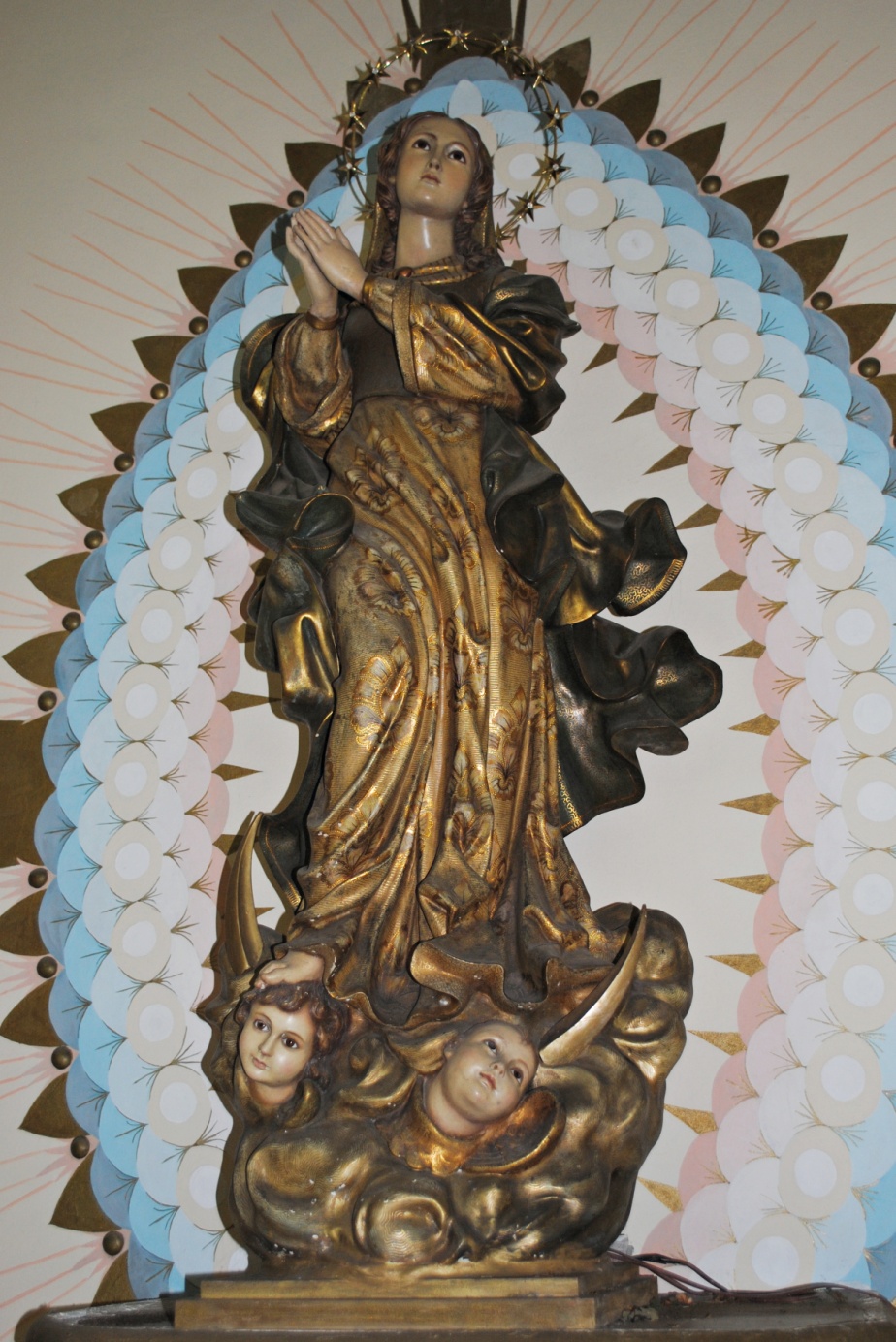 